http://REAP-eastafrica.orgREAP@ukonline.co.uk18 Yewhurst Close, Twyford, RG10 9PWRegistered Charity 1075121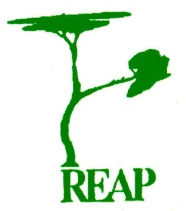 Rural Extension with Africa’s PoorA Christian approach to developmentthrough teachingREAP’s Home Story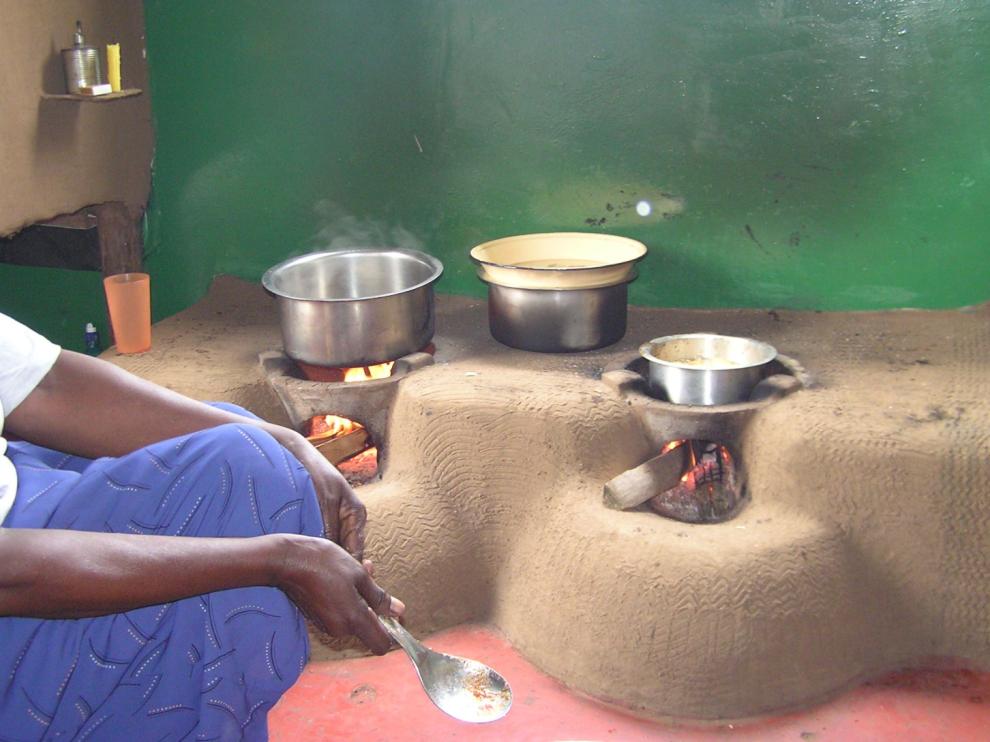 Learning how to provide for the family…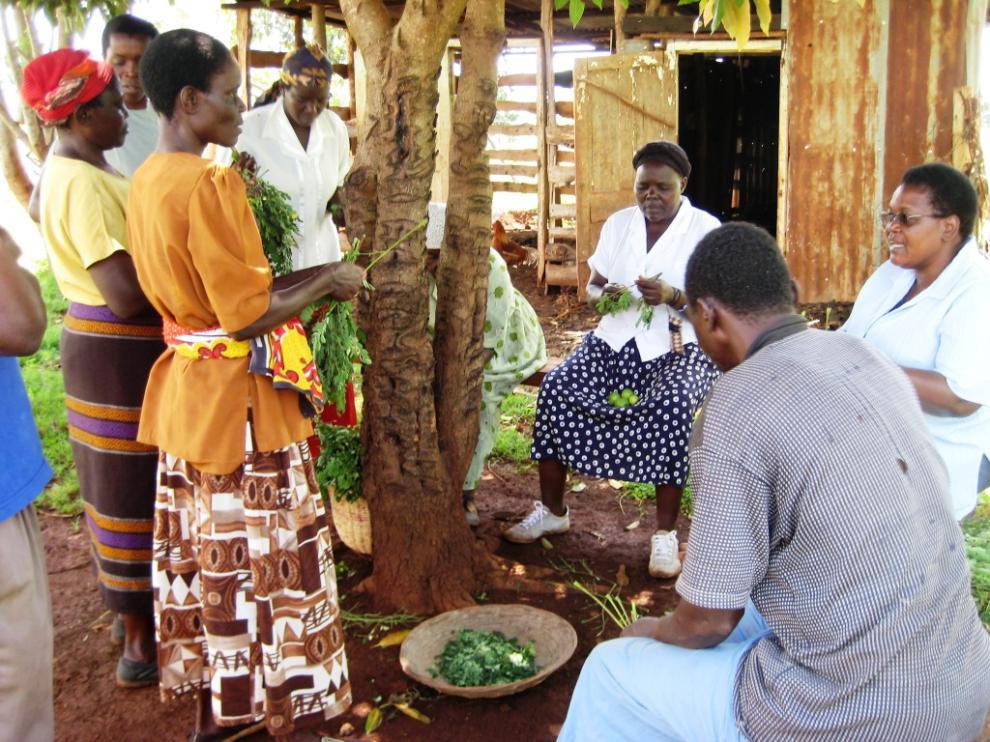 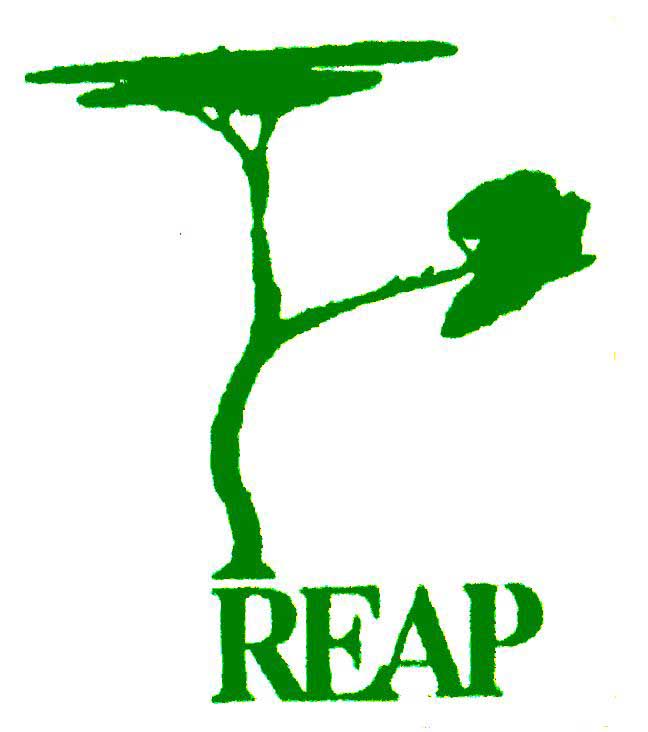 Knowing how to make living easier…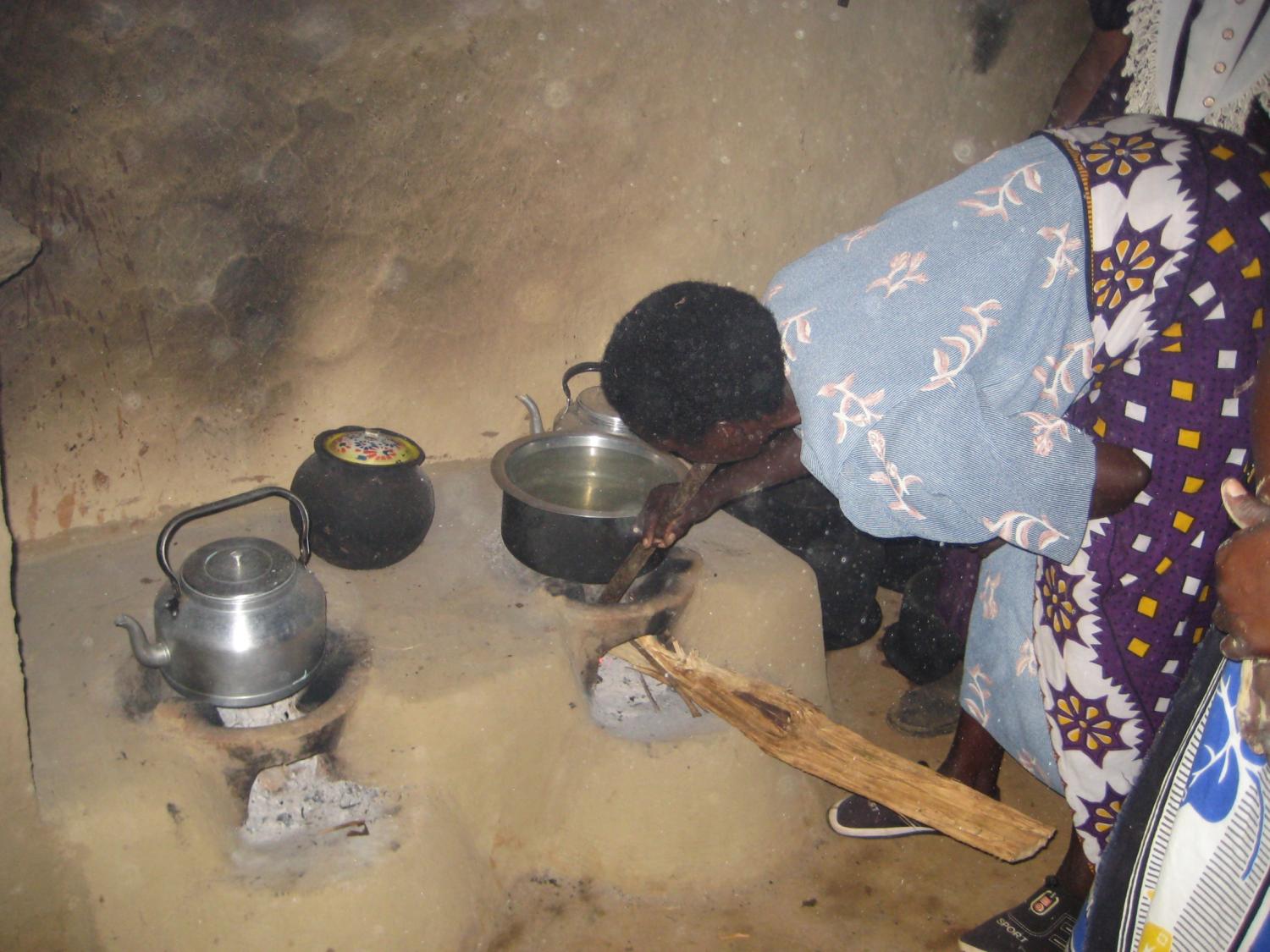 brings improvements to the homeOne way that REAP has been very effective in changing the lives of the rural poor has been in the homeThe differences that REAP’s teaching makes brings pride to Africa’s poor as they gain self respect and dignityREAP has witnessed whole communities transformed as they have grown in confidence and wellbeingBecoming aware of new skills…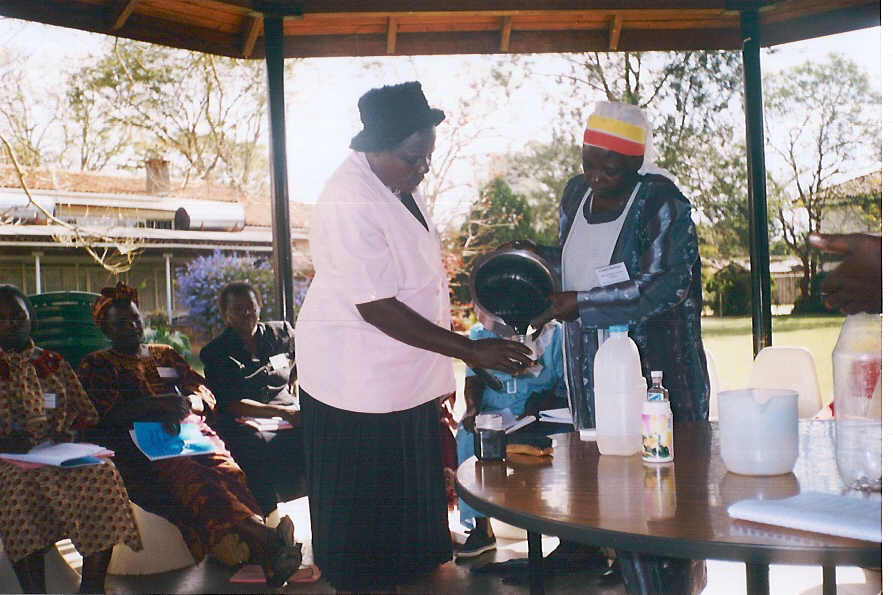 Making new things from old…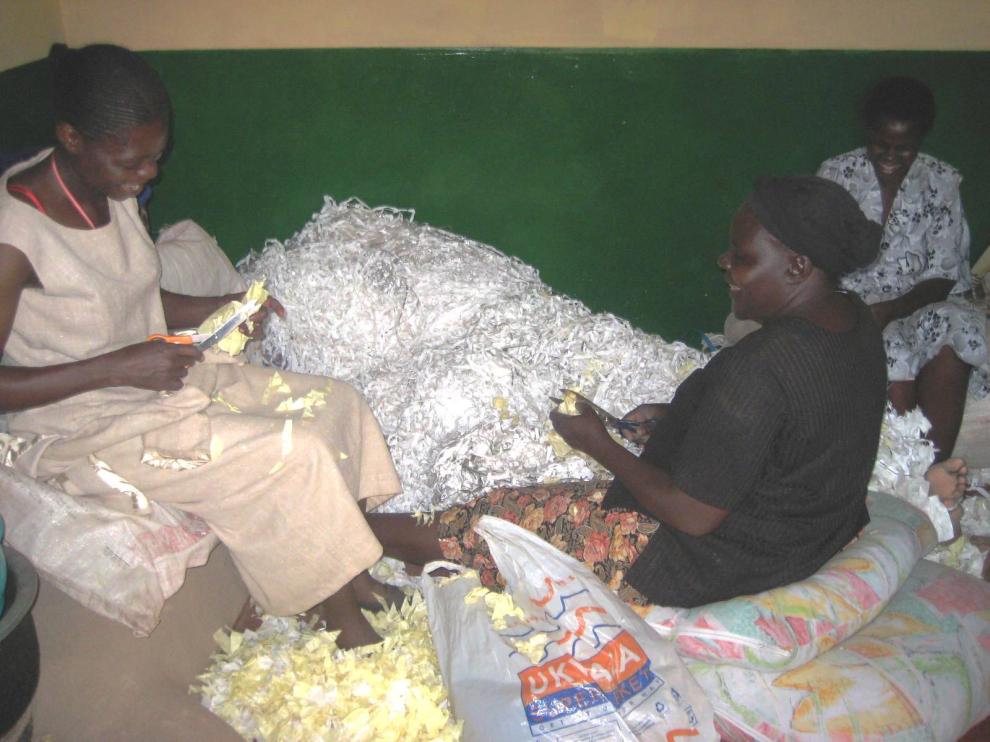 Building self esteem…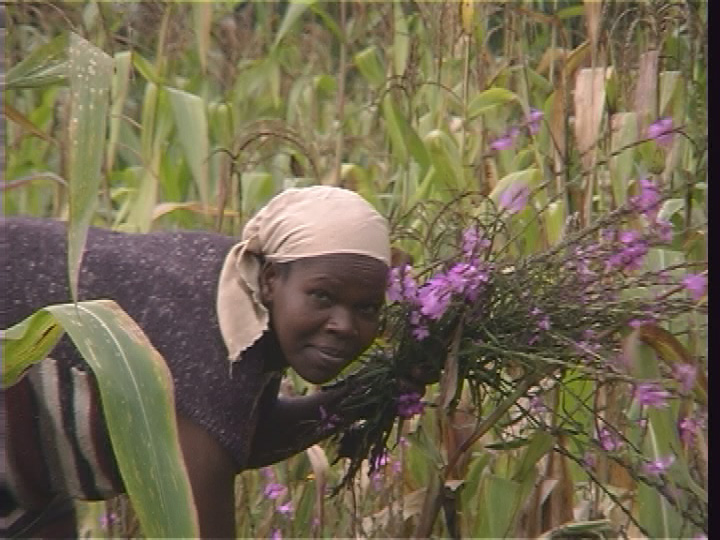 